Работа творческой мастерской по теме: «Делай с нами, сделай лучше нас». Ответственный за проведение онлайн мероприятий: учитель начальной школы Савинова С.В. 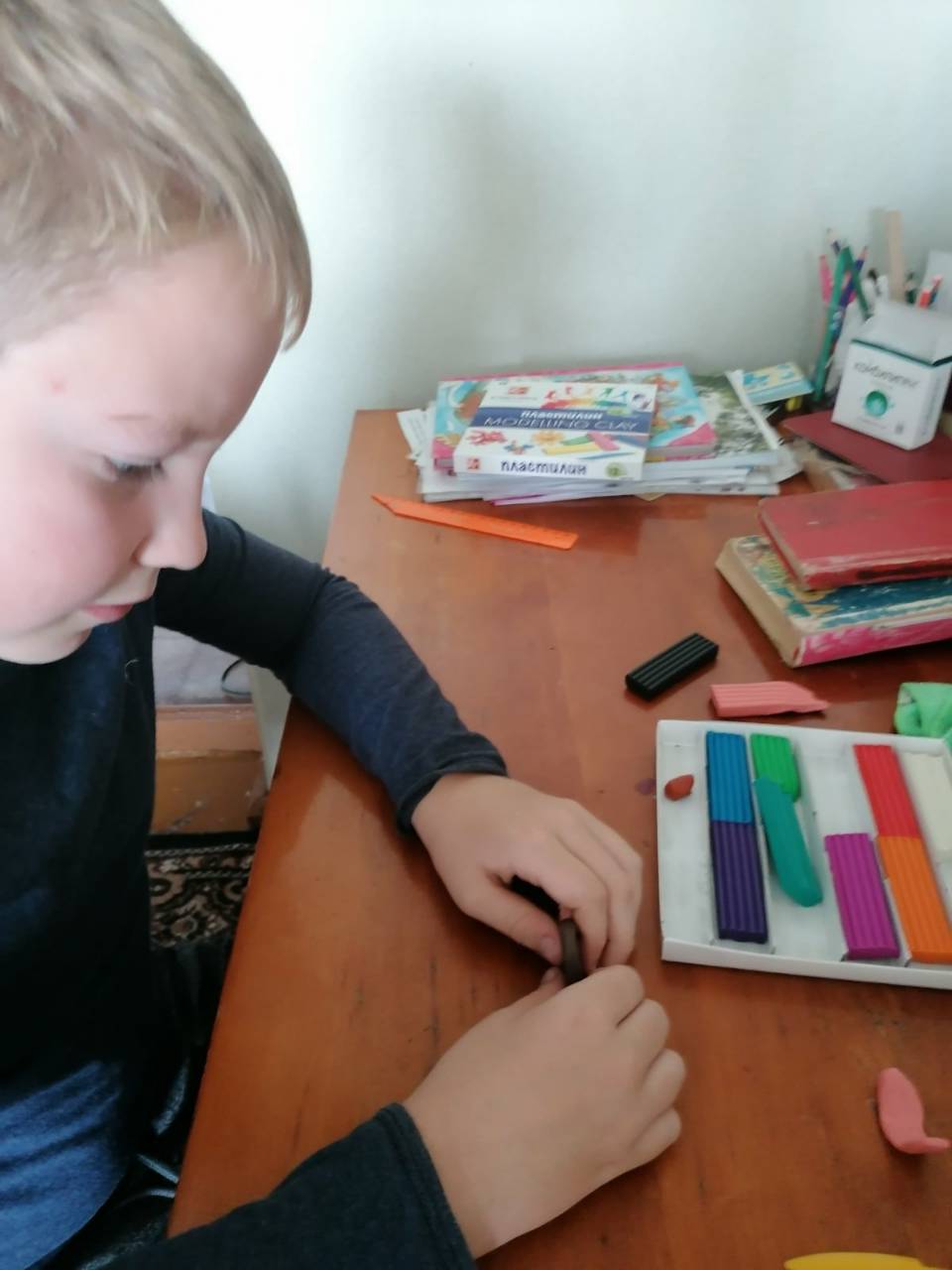 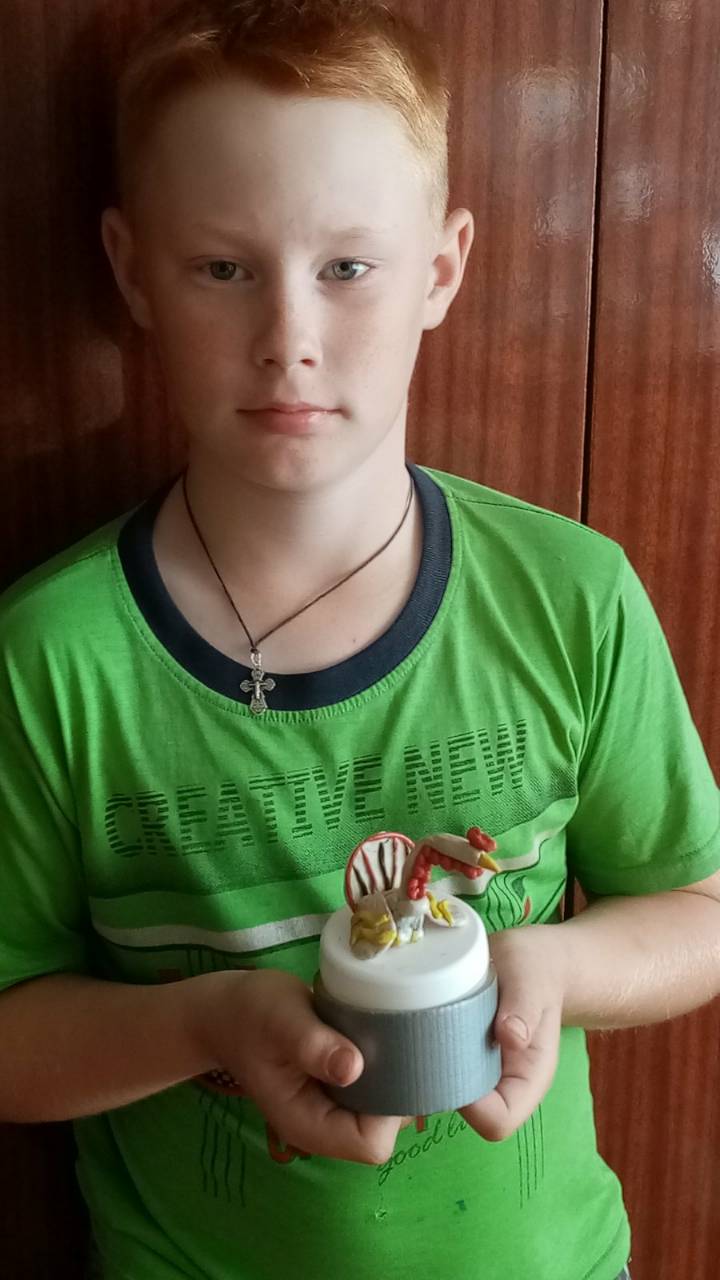 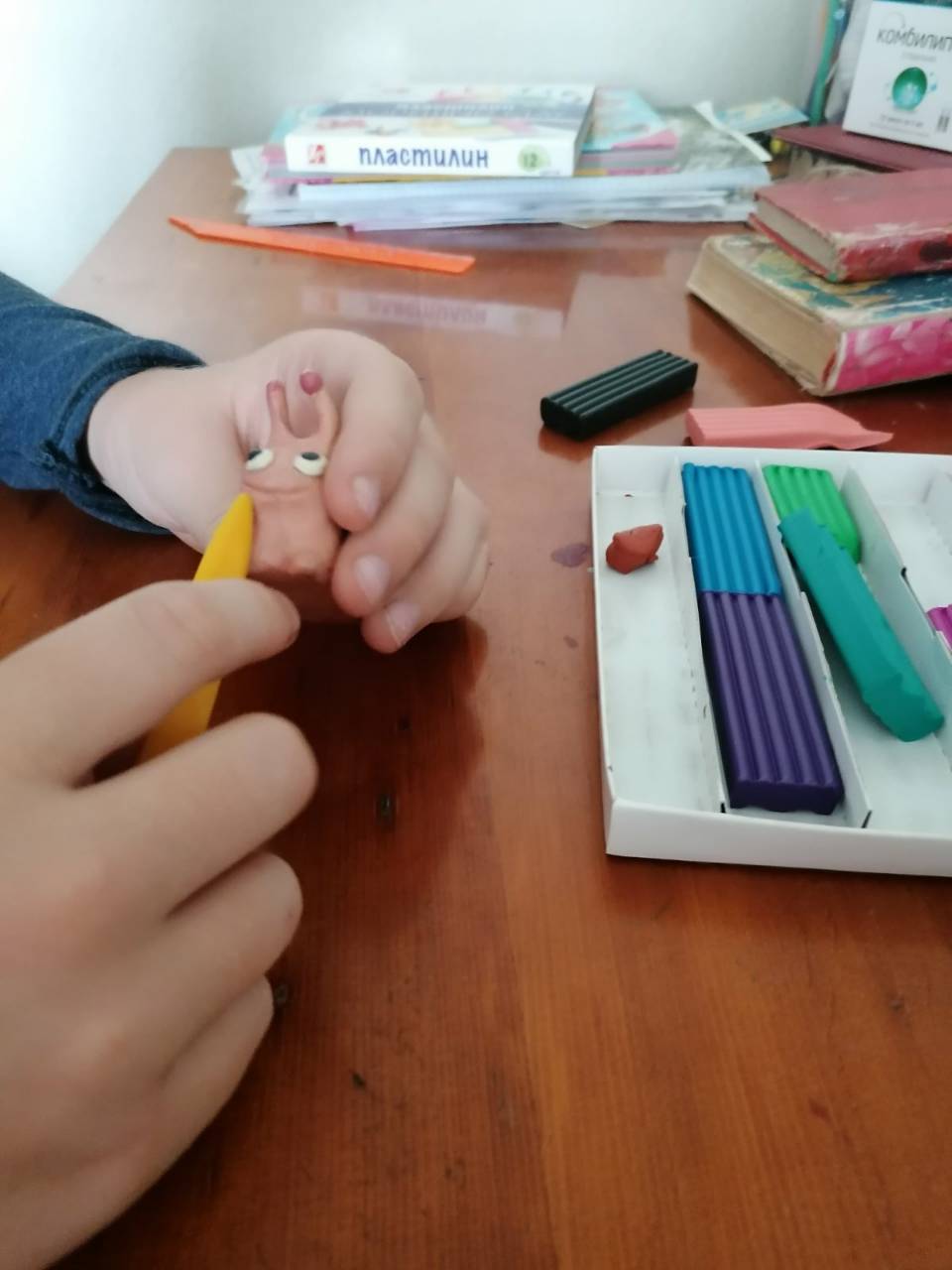 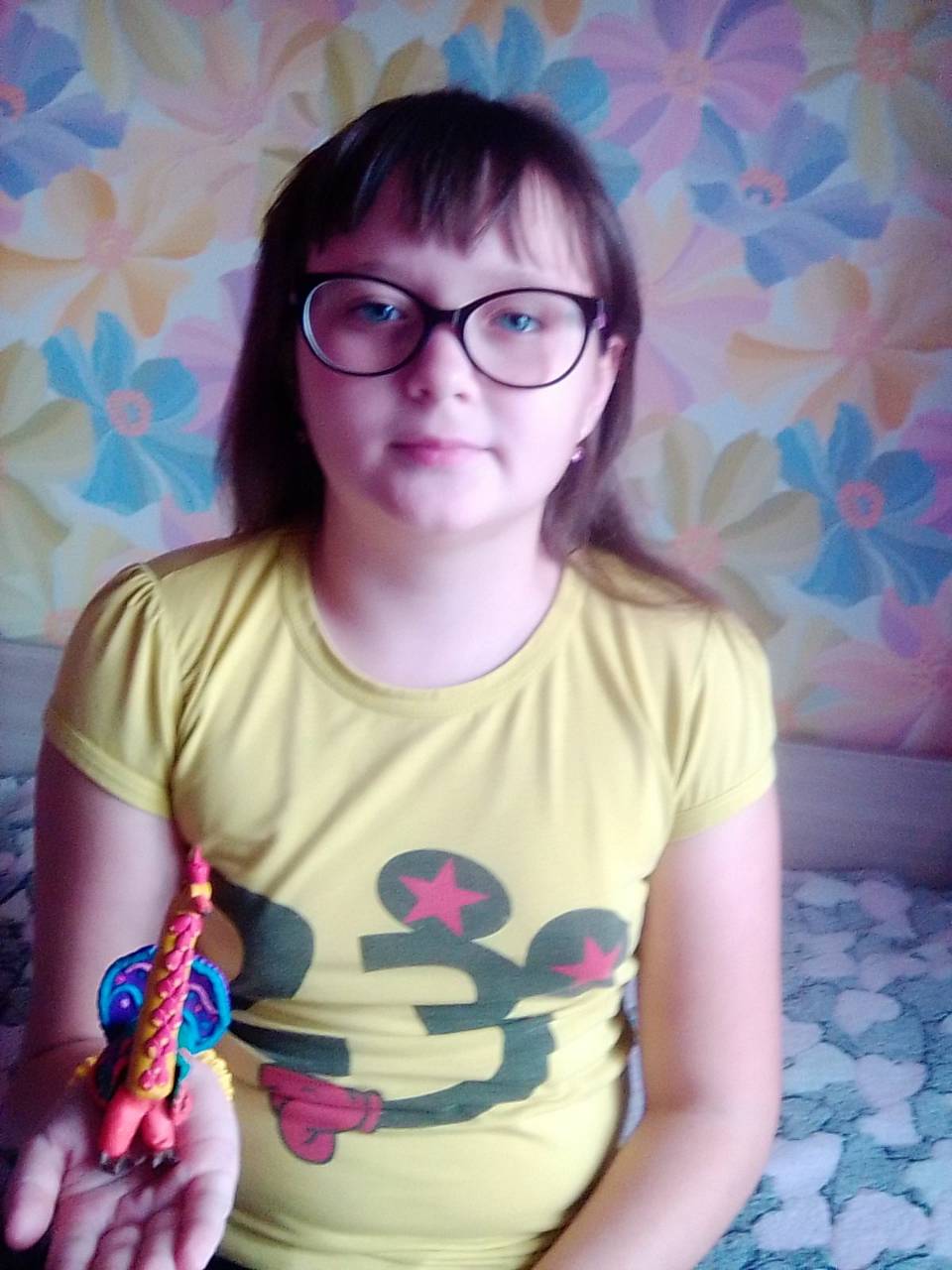 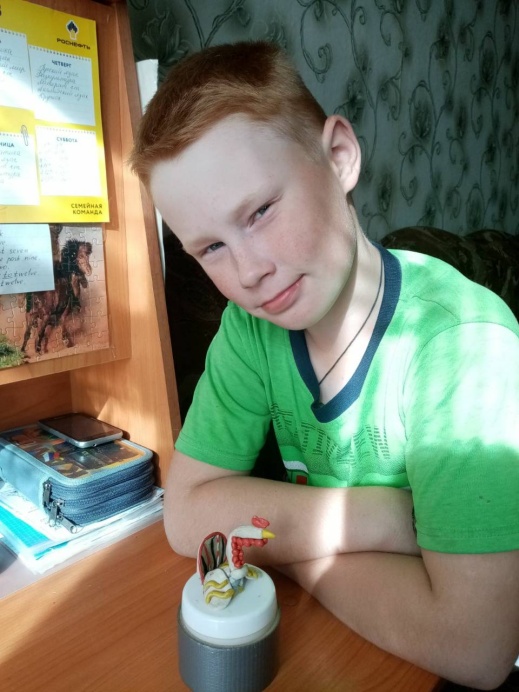 